На основании Федеральных законов от 06.10.2003 № 131-ФЗ «Об общих принципах организации местного самоуправления в Российской Федерации», от 02.03.2007 № 25-ФЗ «О муниципальной службе в Российской Федерации», Законов Приморского края от 04.06.2007 № 83-КЗ «О Реестре должностей муниципальной службы в Приморском крае», от 04.06.2007 № 82-КЗ «О муниципальной службе в Приморском крае», руководствуясь Уставом Дальнереченского городского округа, Дума Дальнереченского городского округа РЕШИЛА:1. Внести в решение Думы Дальнереченского городского округа от 09.12.2021 № 122 «Об утверждении Положения об оплате труда муниципальных служащих в Дальнереченском городском округе» (далее -  Положение) следующие изменения:1.1. раздел 7 Положения дополнить пунктом 7.1.1 следующего содержания: «7.1.1. Фонд оплаты труда муниципальных служащих увеличивается на сумму материального стимулирования (премирования) за счет иных дотаций, выделенных из краевого бюджета на поощрение муниципальных образований в размере 1-го денежного содержания.».	2. Настоящее решение подлежит обнародованию. 3. Настоящее решение вступает в силу со дня его обнародования.И.о. главы Дальнереченского городского округа                                                                            Н.А. Ахметжанова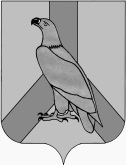 ДУМА ДАЛЬНЕРЕЧЕНСКОГОГОРОДСКОГО ОКРУГАПРИМОРСКОГО КРАЯРЕШЕНИЕДУМА ДАЛЬНЕРЕЧЕНСКОГОГОРОДСКОГО ОКРУГАПРИМОРСКОГО КРАЯРЕШЕНИЕДУМА ДАЛЬНЕРЕЧЕНСКОГОГОРОДСКОГО ОКРУГАПРИМОРСКОГО КРАЯРЕШЕНИЕ22 декабря 2022 г.г. Дальнереченск№ 127О внесении изменений и дополнений в решение Думы Дальнереченского городского округа от 09.12.2021 № 122 «Об утверждении Положения об оплате труда муниципальных служащих в Дальнереченском городском округе»